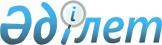 "2010-2012 жылдарға арналған аудандық бюджет туралы" Шу аудандық мәслихатының 2009 жылғы 23 желтоқсандағы № 18-2 Шешіміне өзгерістер енгізу туралы
					
			Күшін жойған
			
			
		
					Жамбыл облысы Шу ауданы мәслихатының 2010 жылғы 13 желтоқсандағы N 28-2 Шешімі. Жамбыл облысы Шу ауданының Әділет басқармасында 2010 жылғы 15 желтоқсанда 101 нөмірімен тіркелді. Шешімнің қабылдау мерзімінің өтуіне байланысты қолдану тоқтатылды (Жамбыл облыстық Әділет департаментінің 2013 жылғы 11 наурыздағы N 2-2-17/388 хаты)       Шешімнің қабылдау мерзімінің өтуіне байланысты қолдану тоқтатылды (Жамбыл облыстық Әділет департаментінің 2013 жылғы 11 наурыздағы N 2-2-17/388 хаты)

      Қазақстан Республикасының 2008 жылғы 4 желтоқсандағы Бюджет Кодексінің 109-бабына, «Қазақстан Республикасындағы жергілікті мемлекеттік басқару және өзін-өзі басқару туралы» Қазақстан Республикасының 2001 жылғы 23 қаңтардағы Заңының 6-бабына сәйкес аудандық мәслихат ШЕШІМ ЕТЕДІ:



      1. «2010-2012 жылдарға арналған аудандық бюджет туралы» Шу аудандық мәслихатының 2009 жылғы 23 желтоқсандағы № 18-2 (Нормативтік құқықтық актілерді мемлекеттік тіркеу тізілімінде № 6-11-84 болып тіркелген, 2010 жылғы 23 қаңтардағы № 7 «Шу өңірі» газетінде жарияланған) шешіміне келесі өзгерістер енгізілсін:



      3) тармақшада:

      бірінші абзацтағы «22298» сандары «21917» сандармен ауыстырылсын;

      төртінші абзацтағы «0» сандары «381» сандармен ауыстырылсын;



      5) тармақшада:

      «-253591» сандары «-253210» сандармен ауыстырылсын;



      6) тармақшада:

      «253591» сандары «253210» сандармен ауыстырылсын;

      «0» сандары «381» сандармен ауыстырылсын.



      Аталған шешімнің 1 және 5 – қосымшалары осы шешімнің 1 және 2 - қосымшаларына сәйкес жаңа редакцияда мазмұндалсын.



      2. Осы Шешім Әділет органдарында мемлекеттік тіркеуден өткен күннен бастап күшіне енеді және 2010 жылдың 1 қаңтарынан бастап қолданысқа енгізіледі.

      

      Сессия төрағасы                            Мәслихат хатшысы

      Н. Ибраимов                                Б.Cаудабаев 

Шу аудандық маслихатының 2010 жылғы

13 желтоқсандағы №28-2 шешіміне

№ 1- қосымшаШу аудандық мәслихатының 2009 жылғы

23 желтоқсандағы № 18-2 шешіміне

№ 1- қосымша 2010 жылға арналған бюджет

Шу аудандық мәслихатының 2010 жылғы

13 желтоқсандағы № 28-2 шешіміне

№ 2 - қосымшаШу аудандық мәслихатының 2009 жылғы

желтоқсандағы № 18-2 шешіміне

№ 5 – қосымша Аудандық маңызы бар қаланың, кенттің, ауылдың (селоның), ауылдық (селолық) округтің бағдарламалары(мың теңге)
					© 2012. Қазақстан Республикасы Әділет министрлігінің «Қазақстан Республикасының Заңнама және құқықтық ақпарат институты» ШЖҚ РМК
				СанатыСанатыСанатыСанатыСомасы мың теңгеСыныбыСыныбыСыныбыСомасы мың теңгеІшкі сыныбыІшкі сыныбыСомасы мың теңгеАтауыСомасы мың теңге1.Кірістер6 012 0251Салықтық түсімдер1 347 64101Табыс салығы169 1082Жеке табыс салығы169 10803Әлеуметтiк салық133 0771Әлеуметтік салық133 07704Меншiкке салынатын салықтар998 6551Мүлікке салынатын салықтар911 6303Жер салығы20 6254Көлiк құралдарына салынатын салық63 1005Бірыңғай жер салығы3 30005Тауарларға, жұмыстарға және қызметтерге салынатын iшкi салықтар40 8182Акциздер12 2003Табиғи және басқа да ресурстарды пайдаланғаны үшiнтүсетiн түсiмдер20 8004Кәсiпкерлiк және кәсiби қызметтi жүргiзгенi үшiн алынатын алымдар7 5585Ойын бизнесіне салық26008Заңдық мәнді іс-әрекеттерді жасағаны және (немесе) оған уәкілеттігі бар мемлекеттік органдар немесе лауазымдыадамдар құжаттар бергені үшін алынатын міндетті төлемдер5 9831Мемлекеттік баж5 9832Салықтық емес түсiмдер20 97801Мемлекеттік меншіктен түсетін кірістер5405Мемлекет меншігіндегі мүлікті жалға беруден түсетін кірістер54002Мемлекеттік бюджеттен қаржыландырылатын мемлекеттік мекемелердің тауарларды (жұмыстарды, қызметтерді) өткізуінен түсетін түсімдер691Мемлекеттік бюджеттен қаржыландырылатын мемлекеттік мекемелердің тауарларды (жұмыстарды, қызметтерді) өткізуінен түсетін түсімдер6904Мемлекеттік бюджеттен қаржыландырылатын, сондай-ақ Қазақстан Республикасы ұлттық Банкінің бюджетінен (шығыстар сметасынан) ұсталатын және қаржыландырылатын мемлекеттік мекемелер салатын айыппұлдар, өсімпұлдар, санкциялар, өндіріп алулар20 0191Мұңай секторы ұйымдарынан түсетін түсімдерді қоспағанда, мемлекеттік бюджеттен қаржыландырылатын, сондай-ақ Қазақстан Республикасы ұлттық Банкінің бюджетінен (шығыстар сметасынан) ұсталатын және қаржыландырылатын мемлекеттік мекемелер салатын айыппұлдар, өсімпұлдар, санкциялар, өндіріп алулар20 01906Басқа да салықтық емес түсiмдер3501Басқа да салықтық емес түсiмдер3503Негізгі капиталды сатудан түсетін түсімдер62 83901Мемлекеттік мекемелерге бекітілген мемлекеттік мүлікті сату12 2891Мемлекеттік мекемелерге бекітілген мемлекеттік мүлікті сату12 28903Жердi және материалдық емес активтердi сату50 5501Жерді сату48 4002Материалдық емес активтерді сату2 1504Трансферттердің түсімдері4 580 56702Мемлекеттiк басқарудың жоғары тұрған органдарынан түсетiн трансферттер4 580 5672Облыстық бюджеттен түсетiн трансферттер4 580 567Функционалдық топФункционалдық топФункционалдық топФункционалдық топСомасы,мың тенгеБюджеттік бағдарламалардың әкімшісіБюджеттік бағдарламалардың әкімшісіБюджеттік бағдарламалардың әкімшісіБюджеттік бағдарламалардың әкімшісіСомасы,мың тенгеБағдарламаБағдарламаБағдарламаБағдарламаСомасы,мың тенге1232.Шығындар6 243 31801Жалпы сипаттағы мемлекеттiк қызметтер284 057112Аудан (облыстық маңызы бар қаланың) мәслихатының аппараты14 036001Аудан (облыстық маңызы бар қаланың) мәслихатының қызметін қамтамасыз ету жөніндегі қызметтер14 036122Аудан (облыстық маңызы бар қаланың) әкімінің аппараты70 625001Аудан (облыстық маңызы бар қаланың) әкімінің қызметін қамтамасыз ету жөніндегі қызметтер68 625004Мемлекеттік органдарды материалдық-техникалық жарақтандыру2 000123қаладағы аудан, аудандық маңызы бар қаланың, кент, ауыл (село), ауылдық (селолық) округ әкімінің аппараты170 179001қаладағы аудан, аудандық маңызы бар қаланың, кент, ауыл (село), ауылдық (селолық) округ әкімінің қызметін қамтамасыз ету жөніндегі қызметтер169 240023Мемлекеттік органдарды материалдық-техникалық жарақтандыру939452Ауданның (облыстық маңызы бар қаланың) қаржы бөлімі16 774001Аудандық бюджетті орындау және коммуналдық меншікті (облыстың маңызы бар қаланың) саласындағы мемлекеттік саясатты іске асыру жөніндегі қызметтер16 274003Салық салу мақсатында мүлікті бағалауды жүргізу500453Ауданның (облыстық маңызы бар қаланың) экономика және бюджеттік жоспарлау бөлімі12 443001Экономикалық саясатты, мемлекеттік жоспарлау жүйесін қалыптастыру және дамыту және ауданды (облыстық маңызы бар қаланың) басқару саласындағы мемлекеттік саясатты іске асыру жөніндегі қызметтер12 243005Мемлекеттік органдарды материалдық-техникалық жарақтандыру20002Қорғаныс500122Аудан (облыстық маңызы бар қаланың) әкімінің аппараты500005Жалпыға бірдей әскери міндетті атқару шеңберіндегі іс-шаралар50003Қоғамдық тәртіп, қауіпсіздік, құқықтық, сот, қылмыстық-атқару қызметі2 190458Ауданның (облыстық маңызы бар қаланың) тұрғын үй-коммуналдық шаруашылық, жолаушылар көлігі және автомобиль жолдары бөлімі2 190021Елдi мекендерде жол жүрісі қауiпсiздiгін қамтамасыз ету2 19004Бiлiм беру4 067 000123Қаладағы аудан, аудандық маңызы бар қаланың, кент, ауыл (село), ауылдық (селолық) округ әкімінің аппараты2 670005Ауылдық (селолық) жерлерде балаларды мектепке дейін тегін алып баруды және кері алып келуді ұйымдастыру2 670464Ауданның (облыстық маңызы бар қаланың) білім бөлімі3 248 976001Жергілікті деңгейде білім беру саласындағы мемлекеттік саясатты іске асыру жөніндегі қызметтер12 587003Жалпы білім беру2 553 368005Ауданның (областык маңызы бар қаланың) мемлекеттік білім беру мекемелер үшін оқулықтар мен оқу-әдiстемелiк кешендерді сатып алу және жеткізу28 243006Балалар мен жеткіншектерге қосымша білім беру100 622009Мектепке дейінгі тәрбие ұйымдарының қызметін қамтамасыз ету398 656011Өңірлік жұмыспен қамту және кадрларды қайта даярлау стратегиясын іске асыру шеңберінде білім беру объектілерін күрделі, ағымды жөндеу135 890018Кәсіптік оқытуды ұйымдастыру19 610467Ауданның (облыстық маңызы бар қаланың) құрылыс бөлімі815 354037Білім беру объектілерін салу және реконструкциялау815 35406Әлеуметтiк көмек және әлеуметтiк қамсыздандыру261 228123Қаладағы аудан, аудандық маңызы бар қаланың, кент, ауыл (село), ауылдық (селолық) округ әкімінің аппараты9 176003Мұқтаж азаматтарға үйінде әлеуметтік көмек көрсету9 176451Ауданның (облыстық маңызы бар қаланың) жұмыспен қамту және әлеуметтік бағдарламалар бөлімі252 052001Жергілікті деңгейде облыстық жұмыспен қамтуды қамтамасыз ету және үшін әлеуметтік бағдарламаларды іске асыру саласындағы мемлекеттік саясатты іске асыру жөніндегі қызметтер23 160002Еңбекпен қамту бағдарламасы60 847004Ауылдық жерлерде тұратын денсаулық сақтау, білім беру, әлеуметтік қамтамасыз ету, мәдениет және спорт мамандарына отын сатып алуға Қазақстан Республикасының заңнамасына сәйкес әлеуметтік көмек көрсету5 856005Мемлекеттік атаулы әлеуметтік көмек28 793006Тұрғын үй көмегі7 516007Жергілікті өкілетті органдардың шешімі бойынша мұқтаж азаматтардың жекелеген топтарына әлеуметтік көмек11 756010Үйден тәрбиеленіп оқытылатын мүгедек балаларды материалдық қамтамасыз ету3 586011Жәрдемақыларды және басқа да әлеуметтік төлемдерді есептеу, төлеу мен жеткізу бойынша қызметтерге ақы төлеу93501618 жасқа дейіні балаларға мемлекеттік жәрдемақылар75 700017Мүгедектерді оңалту жеке бағдарламасына сәйкес, мұқтаж мүгедектерді міндетті гигиеналық құралдармен қамтамасыз етуге, және ымдау тілі мамандарының, жеке көмекшілердің қызмет көрсету14 042019Ұлы Отан соғысындағы Жеңістің 65 жылдығына Ұлы Отан соғысының қатысушылары мен мүгедектерінің жол жүруін қамтамасыз ету817020Ұлы Отан соғысындағы Жеңістің 65 жылдығына ұлы Отан соғысының қатысушылары мен мүгедектеріне біржолғы материалдық көмекті төлеу19 04407Тұрғын үй-коммуналдық шаруашылық786 115458Ауданның (облыстық маңызы бар қаланың) тұрғын үй-коммуналдық шаруашылық, жолаушылар көлігі және автомобиль жолдары бөлімі550 971011Шағын қалаларды жылумен жабдықтауды үздіксіз қамтамасыз ету63 679012Сумен жабдықтау және су бөлу жүйесінің қызмет етуі11 050015Елдi мекендердегі көшелердi жарықтандыру14 875016Елдi мекендердiқ санитариясын қамтамасыз ету27 900017Жерлеу орындарын күтiп-ұстау және туысы жоқтарды жерлеу300018Елдi мекендердi абаттандыру және көгалдандыру33 091026Ауданның (облыстық маңызы бар қаланың) коммуналдық меншігіндегі жылу жүйелерін қолдануды ұйымдастыру15 000031Кондоминиум объектісіне техникалық паспорттар дайындау3 560032Өңірлік жұмыспен қамту және кадрларды қайта даярлау стратегиясын іске асыру шеңберінде инженерлік коммуникациялық инфрақұрылымды дамыту298 473033Инжернерлік- коммуникациялық инфрақұрылымды дамыту, орналастыру және (немесе) сатып алу83 043467Ауданның (облыстық маңызы бар қаланың) құрылыс бөлімі235 144006Сумен жабдықтау жүйесін дамыту185 144031Өңірлік жұмыспен қамту және кадрларды қайта даярлау стратегиясын іске асыру шеңберінде инженерлік коммуникациялық инфрақұрылымды дамыту50 00008Мәдениет, спорт, туризм және ақпараттық кеңістiк230 077455Ауданның (облыстық маңызы бар қаланың) мәдениет және тілдерді дамыту бөлімі199 411001Жергілікті деңгейде тілдерді және мәдениетті дамыту саласындағы мемлекеттік саясатты іске асыру жөніндегі қызметтер5 642003Мәдени- демалыс жұмысын қолдау83 331004Өңірлік жұмыспен қамту және кадрларды қайта даярлау стратегиясын іске асыру шеңберінде мәдениет объектілерін күрделі, ағымды жөндеу66 800006Аудандық (қалалық) кiтапханалардың жұмыс iстеуi43 218007Мемлекеттік тілді және Қазақстан халықтарының басқа да тілдерін дамыту420456Ауданның (облыстық маңызы бар қаланың) ішкі саясат бөлімі15 040001Жергілікті деңгейде аппарат, мемлекеттілікті нығайту және азаматтардың әлеуметтік сенімділігін қалыптастыруда мемлекеттік саясатты іске асыру жөніндегі қызметтер5 547002Газеттер мен журналдар арқылы мемлекеттік ақпараттық саясат жүргізу6 727003Жастар саясаты саласындағы өңірлік бағдарламаларды iске асыру2 066005Телерадиохабарлары арқылы мемлекеттік ақпараттық саясат жүргізу700465Ауданның (облыстық маңызы бар қаланың) дене шынықтыру және спорт бөлімі15 626001Жергілікті деңгейде мәдениет және тілдерді дамыту саласындағы мемлекеттік саясатты іске асыру жөніндегі қызметтер14 265006Аудандық (облыстық маңызы бар қаланың) деңгейде спорттық жарыстар өткiзу405007Әртүрлi спорт түрлерi бойынша аудан (облыстық маңызы бар қаланың) құрама командаларының мүшелерiн дайындау және олардың облыстық спорт жарыстарына қатысуы95610Ауыл, су, орман, балық шаруашылығы, ерекше қорғалатын табиғи аумақтар, қоршаған ортаны және жануарлар дүниесін қорғау, жер қатынастары104 972462Ауданның (облыстық маңызы бар қаланың) ауыл шаруашылығы бөлімі13 314001Жергілікте деңгейде ауыл шаруашылығы саласындағы мемлекеттік саясатты іске асыру жөніндегі қызметтер8 298099Республикалық бюджеттен берілетін нысаналы трансферттер есебiнен ауылдың елді мекендер саласының мамандарын әлеуметтік қолдау шараларын іске асыру5 016463Ауданның (облыстық маңызы бар қаланың) жер қатынастары бөлімі7 420001Аудан (облыстық маңызы бар қаланың) аумағында жер қатынастарын реттеу саласындағы мемлекеттік саясатты іске асыру жөніндегі қызметтер5 936004Жердi аймақтарға бөлу жөнiндегi жұмыстарды ұйымдастыру1 484467Ауданның (облыстық маңызы бар қаланың) құрылыс бөлімі489010Ауыл шаруашылығы нысандарын дамыту489473Ауданның ветеринария бөлімі83 749001Жергілікті деңгейде ветеренария саласындағы мемлекеттік саясатты іске асыру жөніндегі қызметтер5 885004Мемлекеттік органдарды материалдық-техникалық жарақтандыру3 240007Қаңғыбас иттер мен мысықтарды аулауды және жоюды ұйымдастыру200008Алып қойылатын және жойылатын ауру жануарлардың, жануарлардан алынатын өнімдер мен шікізаттың құнын иелеріне өтеу2 779011Эпизоотияға қарсы іс-шаралар жүргізу71 64511Өнеркәсіп, сәулет, қала құрылысы және құрылыс қызметі12 10016Мемлекеттік органдарды материалдық-техникалық жарақтандыру0467Ауданның (облыстық маңызы бар қаланың) құрылыс бөлімі6 790001Құрылыс, сәулет және қала құрылысы бөлімінің қызметін қамтамасыз ету жөніндегі қызметтер6 790468Ауданның (облыстық маңызы бар қаланың) сәулет және қала құрылысы бөлімі5 310001Жергілікті деңгейде сәулет және қала құрылысы саласындағы мемлекеттік саясатты іске асыру жөніндегі қызметтер5 110005Мемлекеттік органдарды материалдық-техникалық жарақтандыру20012Көлiк және коммуникация177 117458Ауданның (облыстық маңызы бар қаланың) тұрғын үй-коммуналдық шаруашылық, жолаушылар көлігі және автомобиль жолдары бөлімі177 117008Өңірлік жұмыспен қамту және кадрларды қайта даярлау стратегиясын іске асыру шеңберінде аудандық маңызы бар автомобиль жолдарын, қала және елді-мекендер көшелерін жөндеу және ұстау61 929023Автомобиль жолдарының жұмыс істеуін қамтамасыз ету115 18813Басқалар15 303452Ауданның (облыстық маңызы бар қаланың) қаржы бөлімі1 000012Ауданның (облыстық маңызы бар қаланың) жергілікті атқарушы органының резерві1 000458Ауданның (облыстық маңызы бар қаланың) тұрғын үй-коммуналдық шаруашылық, жолаушылар көлігі және автомобиль жолдары бөлімі9 984001Жергілікті деңгейде тұрғын үй-коммуналдық шаруашылығы, жолаушылар көлігі және автомобиль жолдары саласындағы мемлекеттік саясатты іске асыру жөніндегі қызметтер9 984469Ауданның (облыстық маңызы бар қаланың) кәсіпкерлік бөлімі4 319001Жергілікті деңгейде кәсіпкерлікпен өнеркәсіпті дамыту саласындағы мемлекеттік саясатты іске асыру жөніндегі қызметтер4 31915Трансферттер302 659452Ауданның (облыстық маңызы бар қаланың) қаржы бөлімі302 659006Нысаналы пайдаланылмаған ( толық пайдаланылмаған) трансферттерді қайтару84 052020Бюджет саласындағы еңбекақы төлеу қорының өзгеруіне байланысты жоғары тұрған бюджеттерге берілетін ағымдағы нысаналы трансферттер218 6073. Таза бюджеттік кредиттеу21 917Бюджеттік кредиттер22 29810Ауыл, су, орман, балық шаруашылығы, ерекше қорғалатын табиғи аумақтар, қоршаған ортаны және жануарлар дүниесін қорғау, жер қатынастары22 298462Ауданның (облыстық маңызы бар қаланың) ауыл шаруашылығы бөлімі22 298008Ауылдығы елді мекендердің әлеуметтік саласының мамандарын әлеуметтік қолдау шараларын іске асыру үшін жергілікті атқарушы органдарға берілетін бюджеттік кредиттер22 2984. Қаржы активтерімен операциялар бойынша сальдо0Қаржы активтерін сатып алу0Мемлекеттің қаржы активтерін сатудан түсетін түсімдер05Бюджеттік кредиттерді өтеу38101Бюджеттік кредиттерді өтеу3811Бюджеттік кредиттерді өтеу381Мемлекеттік бюджеттен берілген бюджеттік кредиттерді өтеу3815. Бюджеттің тапшылығы (профициті)-253 2106. Бюджет тапшылығын қаржыландыру (профициті пайдалану)253 2107Қарыздар түсімі22 2981Мемлекеттік ішкі қарыздар22 298002Қарыз алу келісім-шарттары22 29816Қарыздарды өтеу3811Қарыздарды өтеу381452Ауданның (облыстық маңызы бар қаланың) қаржы бөлімі381008Жергілікті атқарушы органның жоғары тұрған бюджет алдындағы борышын өтеу381Бюджет қаражатының пайдаланылатын қалдықтары231 293Реттік саныАтауыБағдарлама атауыБағдарлама атауыБағдарлама атауыБағдарлама атауыРеттік саныАтауы001

Аудандық маңызы бар қала, кент, ауыл (село), ауылдық (селолық) округ әкімінің аппараты қызметін қамтамасыз ету005

Ауылдық селолық жерлерде балаларды мектепке дейін тегін алып баруды және кері алып келуді ұйымдасты ру003

Мұктаж азаматтар ға үйінде әлеуметтік көмек көрсету023

Мемлекеттік органдарды материалдық-техникалық жарақтандыру1Брлікүстем селолық округі әкімінің аппараты мемлекеттік мекемесі7960,02Дулат селолық округі әкімінің аппараты мемлекеттік мекемесі6278,07003Брлік ауылдық округі әкімінің аппараты мемлекеттік мекемесі7797,04Жаңақоғам селолық округі әкімінің аппараты мемлекеттік мекемесі7199,05Шу қаласы әкімінің аппараты мемлекеттік мекемесі20872,016704896Төлеби ауылдық округі әкімінің аппараты мемлекеттік мекемесі27657,091764507Тасөткел селолық округі әкімінің аппараты мемлекеттік мекемесі5987,08Алға селолық округі әкімінің аппараты мемлекеттік мекемесі7766,09Ескі-Шу селолық округі әкімінің аппараты мемлекеттік мекемесі7297,010Қорағаты селолық округі әкімінің аппараты мемлекеттік мекемесі6945,011Қонаев ауылы әкімінің аппараты мемлекеттік мекемесі8649,012Далақайнар селосы әкімінің аппараты мемлекеттік мекемесі6619,013Көкқайнар селолық округі әкімінің аппараты мемлекеттік мекемесі6898,014Шоқпар селолық округі әкімінің аппараты мемлекеттік мекемесі7971,030015Ақтөбе селолық округі әкімінің аппараты мемлекеттік мекемесі5936,016Балуан Шолақ селолық округі әкімінің аппараты мемлекеттік мекемесі5958,017Ақсу ауылдық округі әкімінің аппараты мемлекеттік мекемесі6948,018Өндіріс ауылдық округі әкімінің аппараты мемлекеттік мекемесі8503,019Жаңажол ауылдық округі әкімінің аппараты мемлекеттік мекемесі6000,0